SAULT AREA HIGH SCHOOLANDCAREER CENTERMonday, January 19, 2015PLEDGEThe Creative Writing Club will begin meeting this Friday, January 23rd, from3:00 to 4:00 in the library and will meet every Friday. Any student interested in creative writing is encouraged to attend.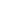 Wrestling:  Great job wrestling team defeating St. Ignace 45-36 and Newberry 52-23.Codie Webb, Michael Davis, Charlie Dunton, Nathan LaJoie, and Chase Bouschor were all undefeated on the night.  Tom Merchberger, Tristan Hurley, Tyler Schumann, Isaac Corbiere, Joice Knak, Jeremy Bumstead, and Adam LaJoie were all one and one. Charlie Dunton and Nathan LaJoie both had two pins.  Nathan LaJoie and Chase Bouschor are both ranked in the top ten in the state in their weight classes.Hey there Blue Devils. We are in the process of forming a Blue Group.  What is a Blue Group you ask? It is a student led group whose focus is to create a sense of community and school spirit amongst our student body by having fun! So if you like to have fun and are looking to get involved come to the Art Room after school on Thursday January 22nd to hear more about it.Drivers Ed:  The third Segment I Drivers Ed class will begin on February 16, 2015.  If you are interested in taking the class and have not already done so, please sign up in the main office.  The oldest students on the waiting list will be given priority and all students must be passing 6 out of 7 classes.  There will be one more Segment I class prior to summer dismissal on April 13th.  The next Segment II class will be held on February 23rd.Second Semester Scheduling:  Any schedule changes for the 2nd semester must be taken care of no later than January 22. Please stop by the Guidance Office to make an appointment with your counselor.Lunch:   Chicken Patty on a Whole Grain BunSides:     Baked Beans, Sliced Peaches